Bé hãy gọi tên và tô màu những con vật biết bay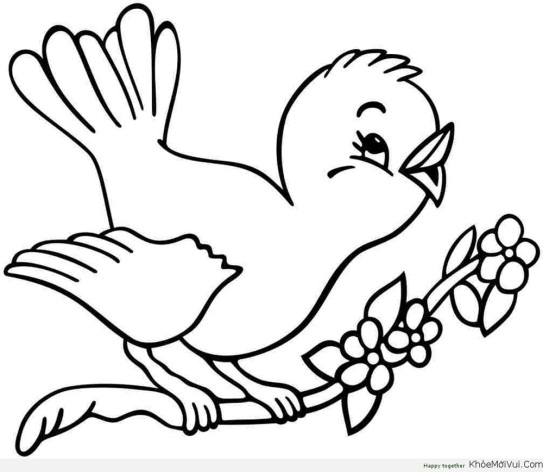 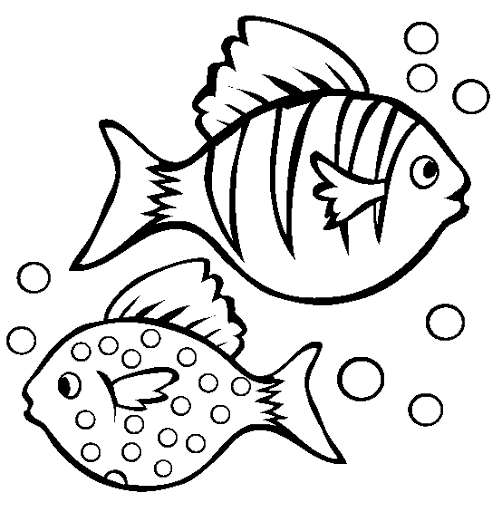 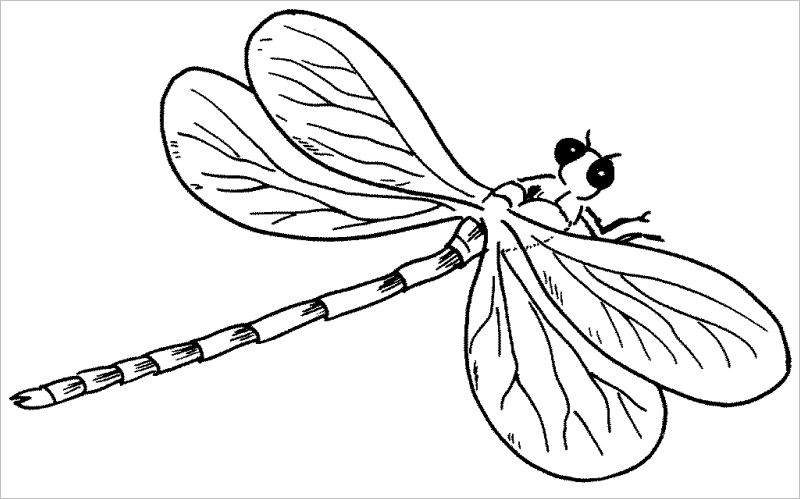 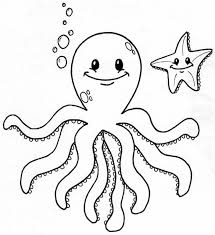 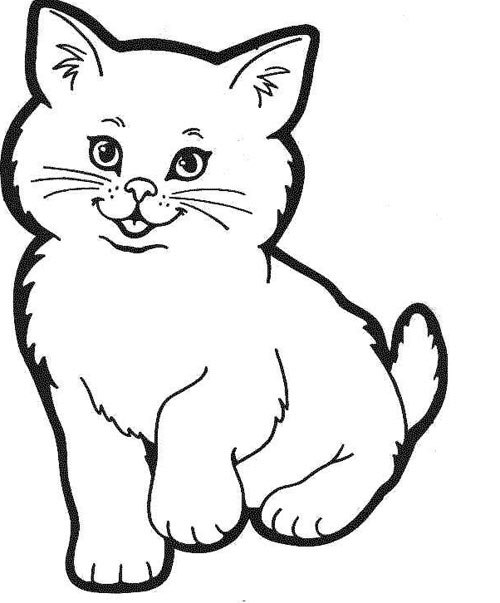 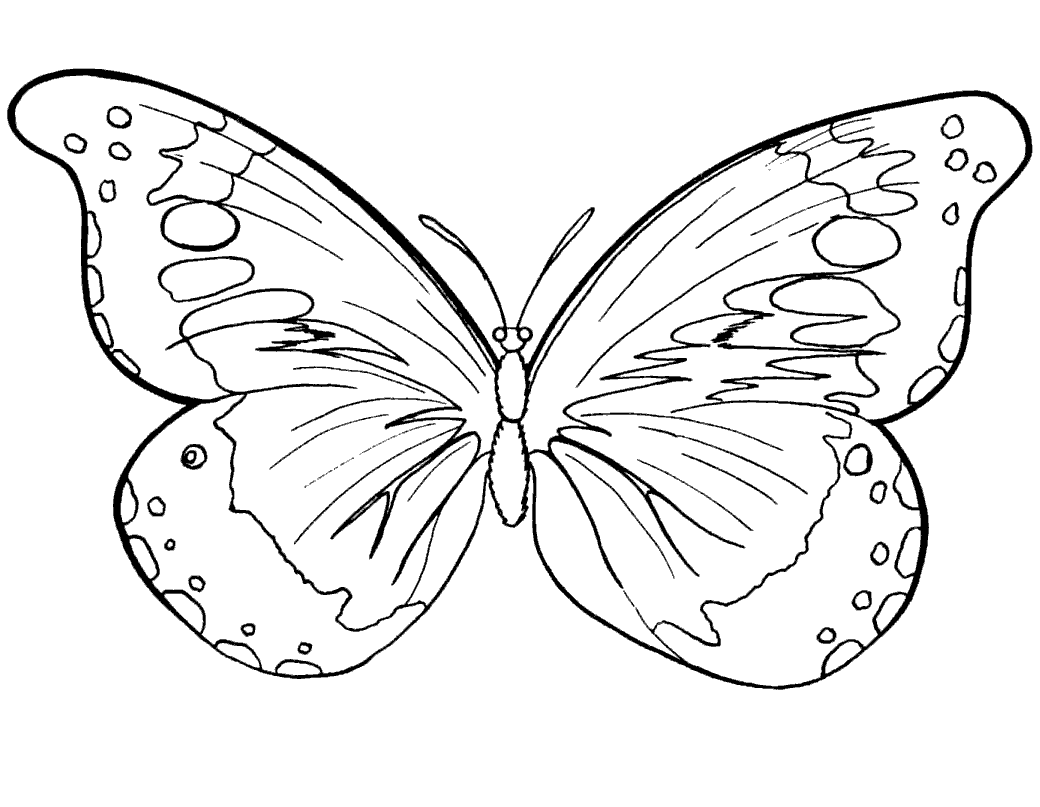 Bé hãy đếm và tô màu nhóm có số lượng là 3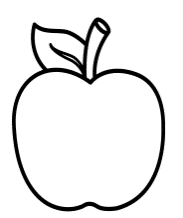 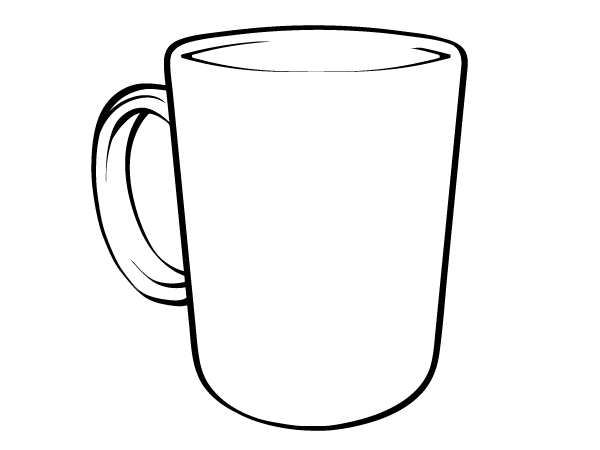 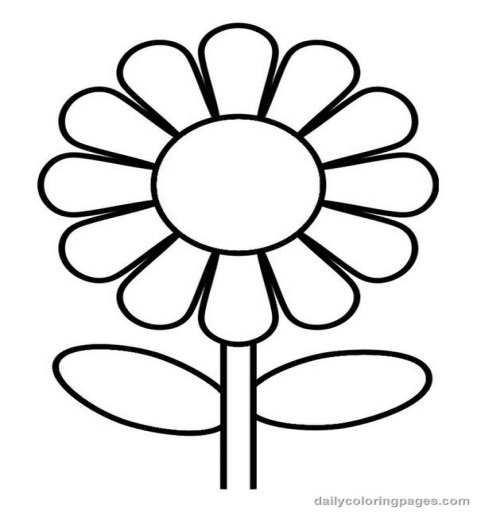 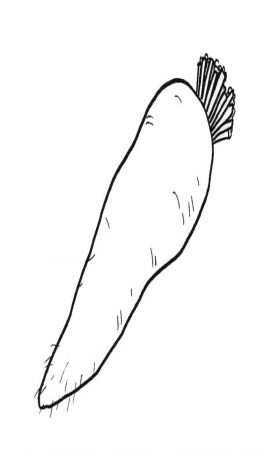 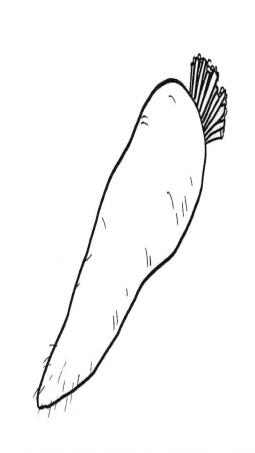 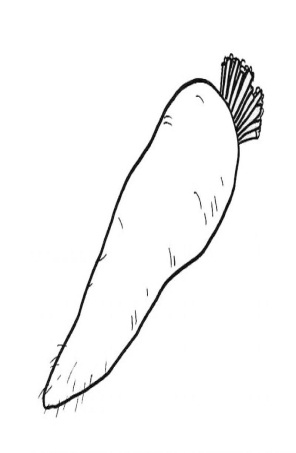 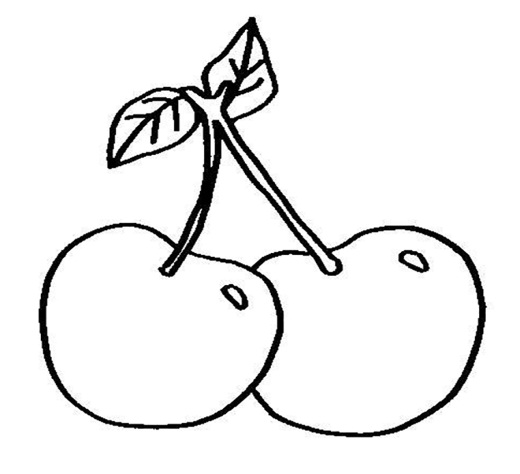 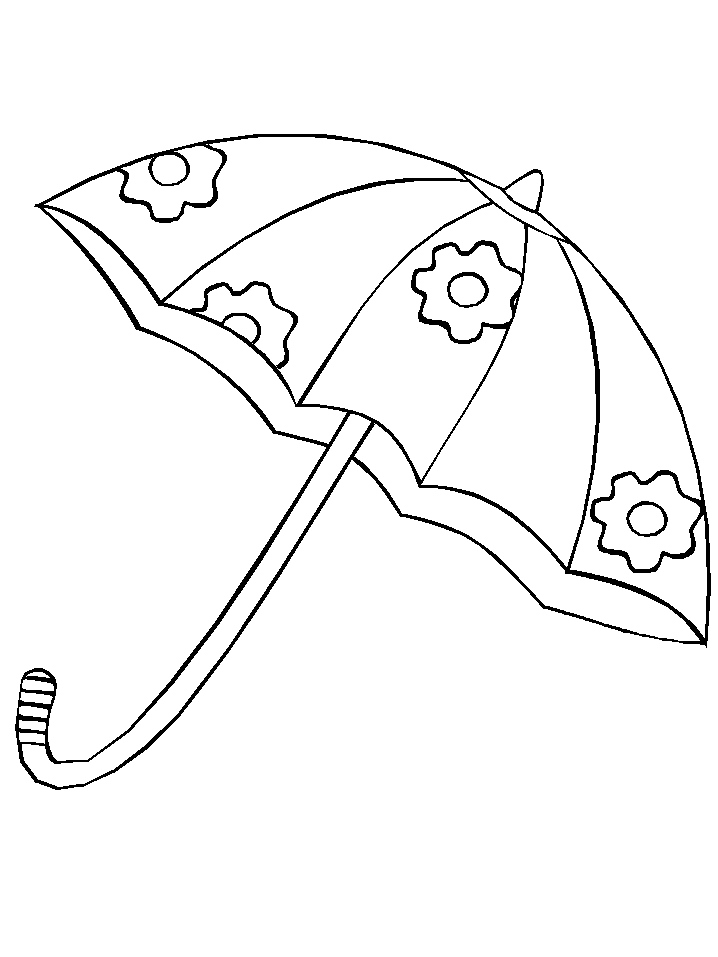 Bé hãy nối các đồ dùng phù hợp với bạn trai và bạn gái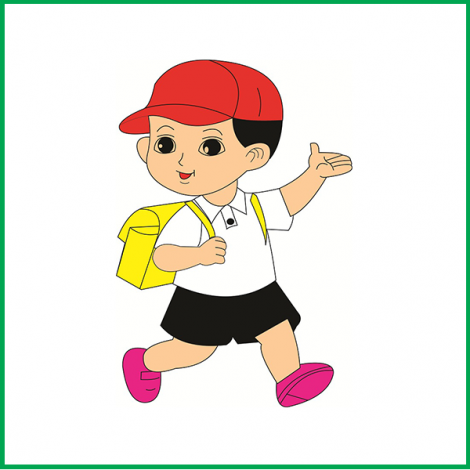 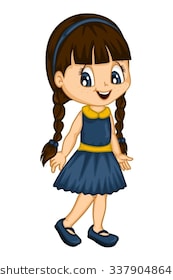 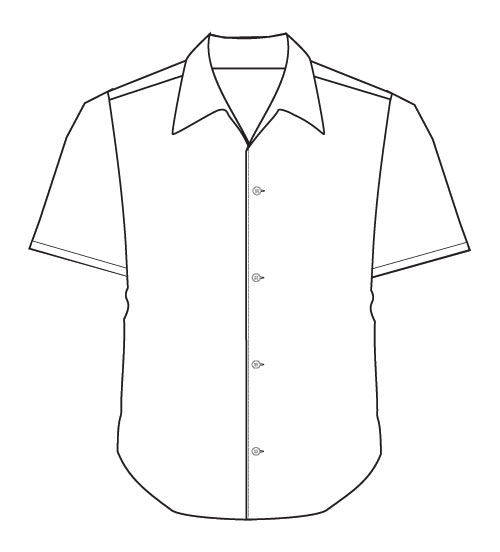 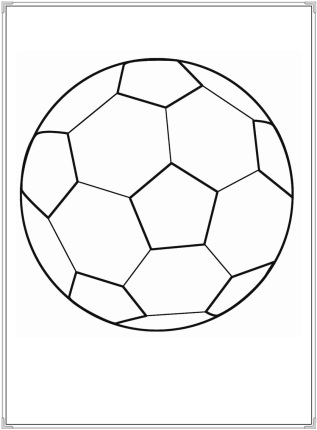 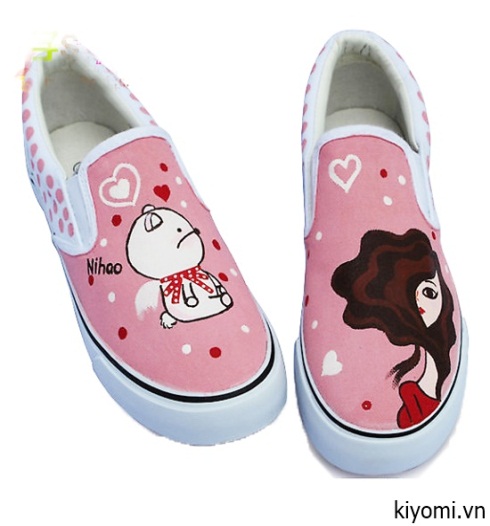 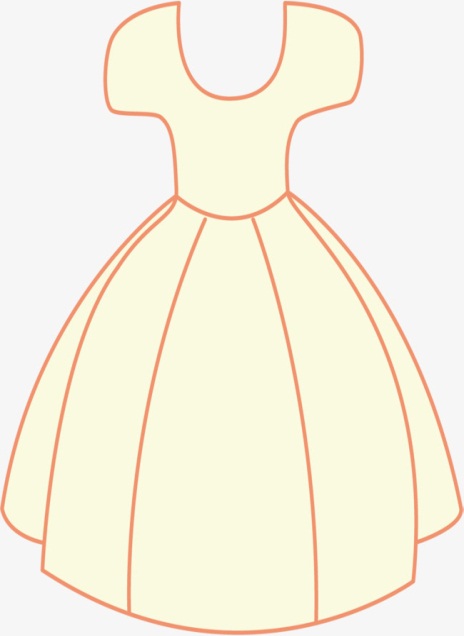 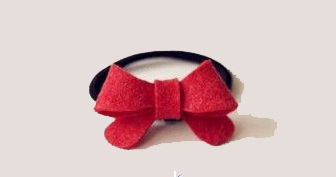 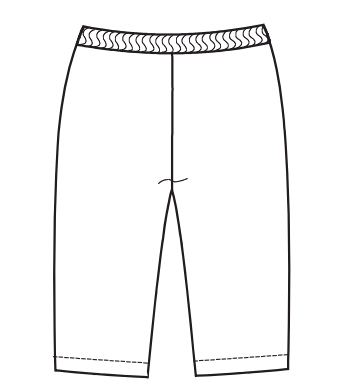 Bé hãy gọi tên và tô màu 3 món ăn mà bé thích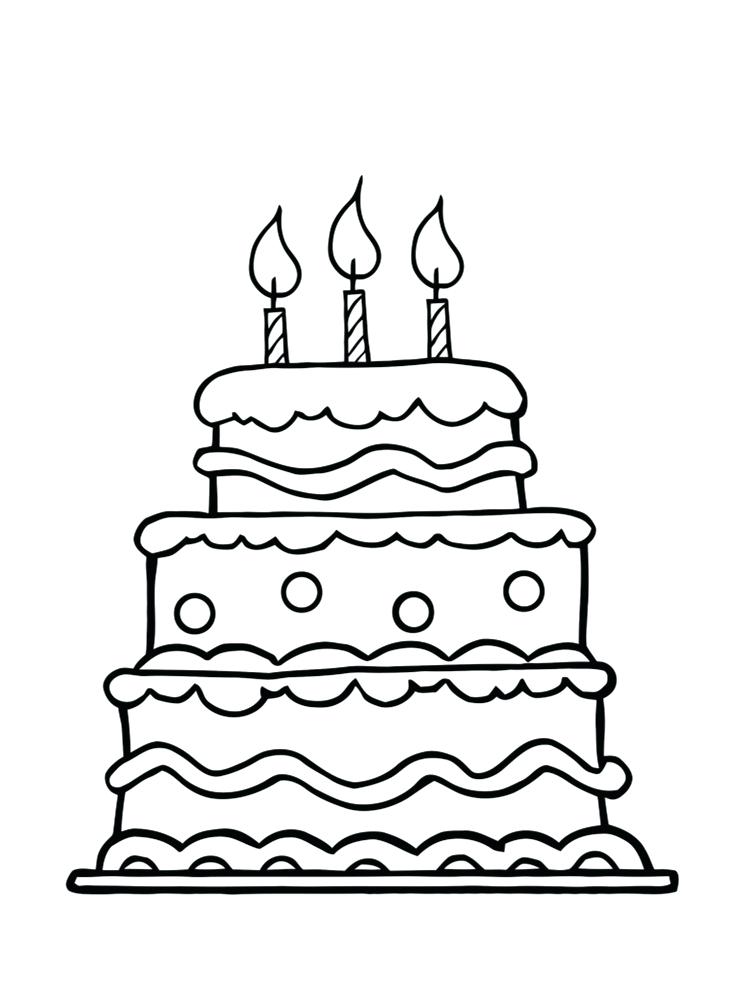 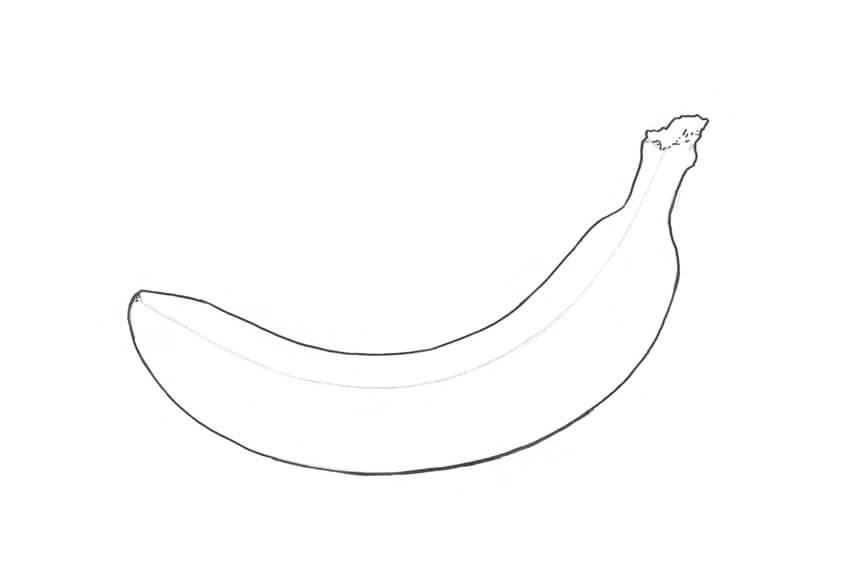 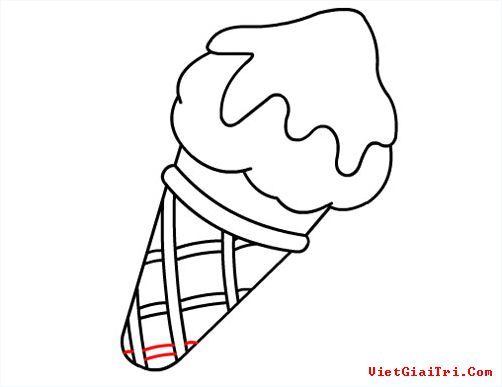 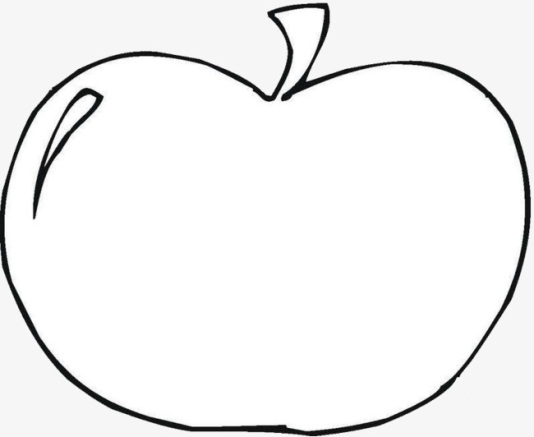 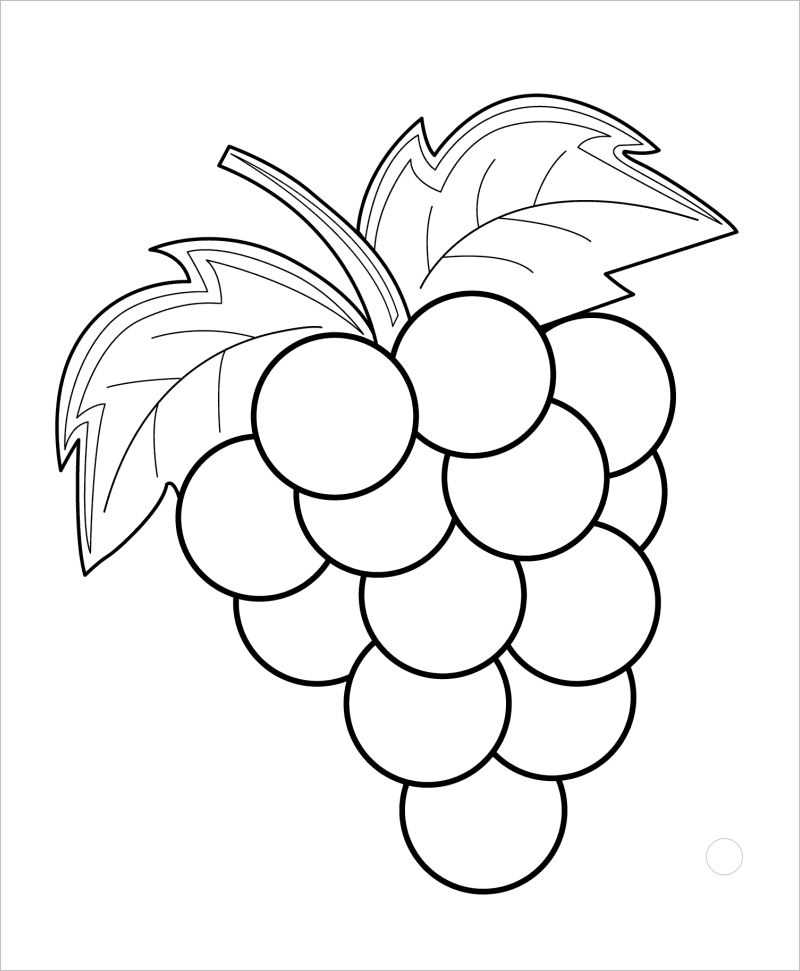 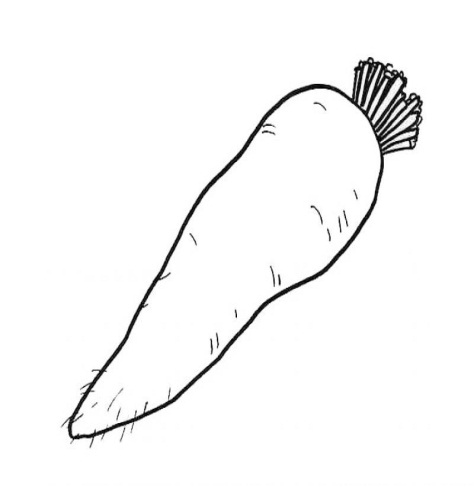 Bé hãy gọi tên và gạch chéo những đồ vật nguy hiểm và tô màu những đồ vật còn lại. 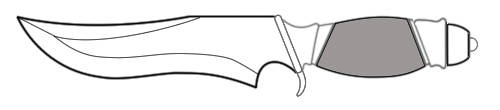 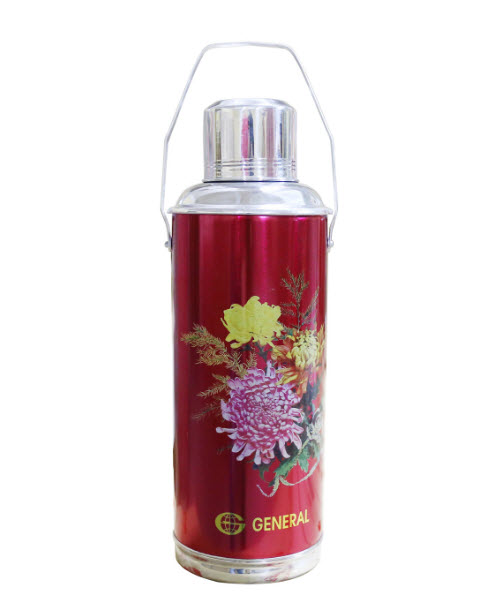 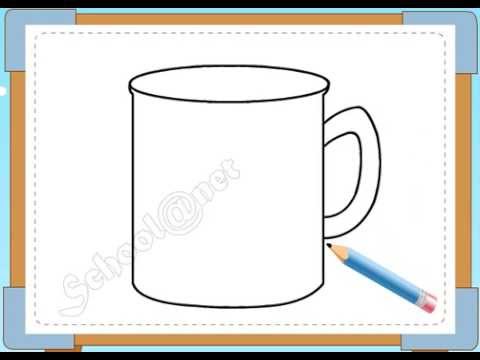 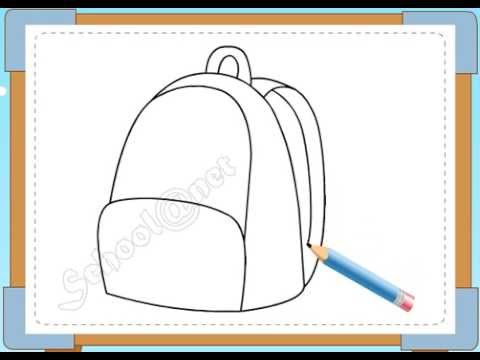 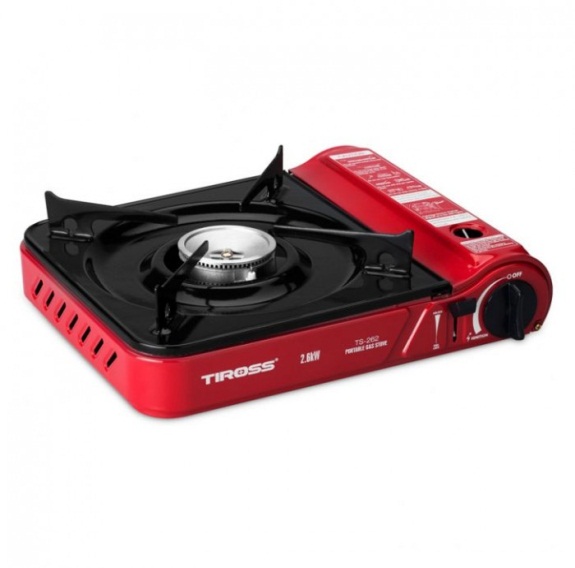 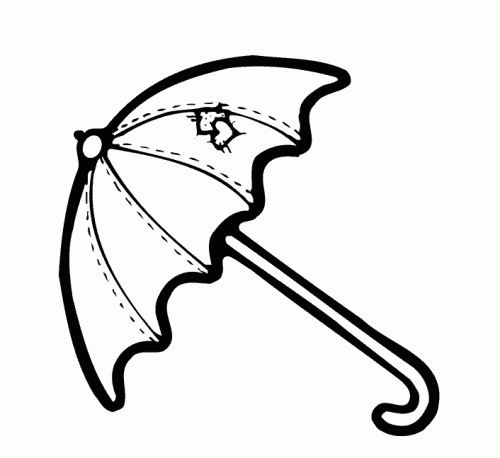 Bé hãy tập vẽ và tô màu hình dưới đâyBé hãy chỉ ra đâu là hình vuông và khoanh tròn hình vuông